FOURNITURES : ENTREE EN CINQUIEME          1/2																									2/2Petit matériel (commun à toutes les disciplines) – A renouveler en cours d’année si  nécessaire1 Pochette à rabats format A4 pour les documents administratifs1 sac RIGIDE1 agenda1 trousse garnie (stylo bleu, rouge, vert, crayon papier HB, crayons couleurs,      surligneurs, gomme, colle, oeillets de renforcement, 1 paire de ciseaux à bouts ronds, 1 rouleau de scotch)1 règle graduée de 30 cm1 compas porte crayonFeutres (SVT, Arts plastiques et Anglais)1 équerre1 rapporteur gradué en degrés dans les deux sens.Copies simples perforéesCopies doubles perforéesSauf avis contraire :Pas de cahiers à spirale ! Pas de copies colorées ! Pas de petits carreaux !Un cahier de brouillon pour toutes les matièresSauf avis contraire :Pas de cahiers à spirale ! Pas de copies colorées ! Pas de petits carreaux !Un cahier de brouillon pour toutes les matièresFrançaisQuantitéClasseur grand format rigide1Copies doubles à grands carreaux, perforées (à renouveler, si besoin, au cours de l’année)1Copies simples, à grands carreaux, perforées (à renouveler, si besoin, au cours de l’année)1Lot de 6 intercalaires cartonnés grand format 1 Pochettes transparentes2Une pochette cartonnée à rabats pour ranger les chapitres terminés1Petit ou grand cahier (qui servira de carnet de lecture ; les élèves peuvent réutiliser celui de l’année précédente)1TD de grammaire à prévoir selon le professeur concerné.1Achat de plusieurs livres au cours de l’annéeRéutilisation du dictionnaire (Robert collège ou Petit Larousse illustré) et du guide de conjugaison (Bescherelle).Option latinCahier grands carreaux, sans spirale (21x29.7) 96 ou 100 pages1Petit cahier à conserver durant la scolarité du collège1Histoire/GéographieCahier grands carreaux (24x32) 96 ou 100 pages	2Protège cahier avec grands rabats (24x32)2AnglaisCahier grands carreaux (24x32) 96 ou 100 pages	2Protège cahier avec grands rabats (24x32)2Prévoir un cahier TD (références communiquées à la rentrée)AllemandCahier grands carreaux (24x32) 96 ou 100 pages 1EspagnolCahier grands carreaux (24x32) 96 ou 100 pages 1Protège cahier avec grands rabats1MathématiquesCahier bouillon1Cahier grands carreaux (24x32) 100 pages1Cahier grands carreaux (21x29.7) 150 pages1Protège cahier avec grands rabats (21x29.7) et (24x32) 2Calculatrice (collège)1Physique/ChimieGrand cahier1Classeur A4, largeur du dos : 40 mm à 60 mm1Intercalaires 6 positions1Pochettes transparentes  (20 ex.)  -  Cahier (24x32) grands carreaux1Pochette trieur 6 compartiments1S. V. T.Classeur souple grand format1Intercalaires1Pochettes transparentes 1Technologie Cahier classeur – A4 –2 cm de dos avec des pochettes et feuilles1MusiquePorte-vues (lutin) 50 pages environ (celui de 6° peut être conservé)Garder les feuilles de cours des années précédentes dans la pochette à la maison.1L'achat d'écouteurs filaires avec prise Jack ou d'un casque filaire avec prise Jack est conseillé (pour les séances de travail sur tablette ou en salle informatique)Arts plastiquesCrayon à papier (HB et 4B)1Paquet de feuilles Canson blanches 24x322Cahier, grand format, grands carreaux (se resservir de celui de l’an passé)1Prévoir un éventuel complément à la rentrée => crayons de couleur E. P. S.Paire de baskets propres pour l’intérieur1Paire de baskets d’extérieur1Short ou survêtement1Change (tee-shirt + chaussettes propres1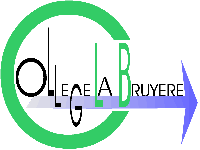 